المدرسة الابتدائيةسيدي سعـــد2010/2011اختبار في مادة:الإيقاظ العلميالثلاثي  الثانيالسنة الأولــــىالاسم واللقب:....................................

.............................................................المعايير|____| معـ 1|____| معـ 1|____| معـ 1|____| معـ 2|____| معـ 2|____| معـ 2|____| معـ 1|____| معـ 1|____| معـ 1|____| معـ 1|____| معـ 1|____| معـ 1|____| معـ 2|____| معـ 2|____| معـ 2|____| معـ 3|____| معـ 3السنــد 1 :دعت هيفاء أقرانها لمشاهدة شريط من الصور في منظارها السحريّ. تمعّن الأطفال في الشّريط مشهدا بمشهد فلمحـوا حيوانات كثيرة.التعليمة: أضع العلامة(×) تحت صورة الحيوان الّـذي لا يتنقّل بالقفــز: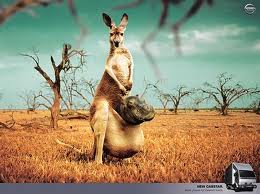 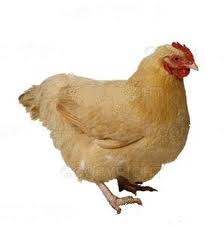 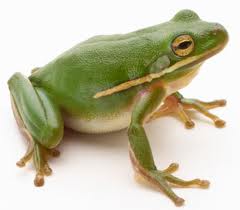 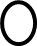 ــــــــــــــــــــــــــــــــــــــــــــــــــــــــــــــــــــــــــــــــــــــــــــــــــــــــــالسنــد 2 :بغتة دخلت الأم الغرفـة وطلبت من هيفاء الذهاب إلى المغازة لشراء بعض الحاجيات فلبت طلبها مسرعة.التعليمة: أشـطــب الخــطأ:تتنفس هيفاء بسرعة أثناء الجـــري.أثناء الجلــوس تتنفّس هيفاء بصفــة طبيعيّة.أثناء الجــري تتنفّس هيفاء ببطء.ـــــــــــــــــــــــــــــــــــــــــــــــــــــــــــــــــــــــــــــــــــــــــــــــــــــــــالسنــد3 :وفي طريق العودة لمحت هيفاء وسائــل نقـل مختلـفـة تملأ الشوارع.التعليمة1:  أضــع عــلامة (×) تحت كـل موقف يتطــلّب قـوّة جـذب: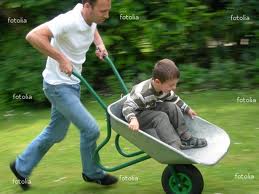 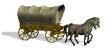 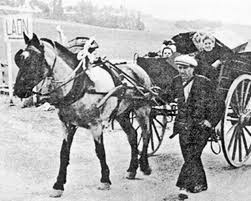 التعليمة 2 : أربط وسيلة النقــل بالقوّة الّـتي تحرّكها :    *                                 *  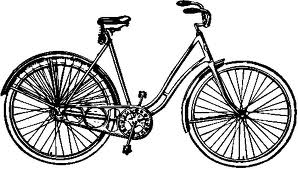 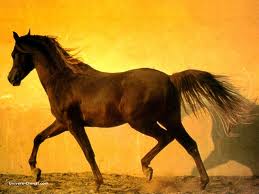       *                                   *    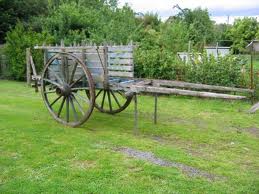 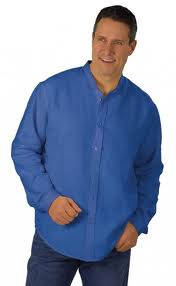     *                                   *   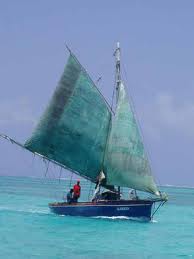 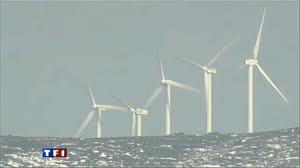 ـــــــــــــــــــــــــــــــــــــــــــــــــــــــــــــــــــــــــــــــــــــــــــــــ رياح ــــالسنــد 4 : عند الوصــول إلى البيت وجدت هيفاء كلبتها لـولـوقد ولدت جراء صغيرة. التعليمة 4 - 1: أربــط كلّ حيوان بطريقة تنقّـله:  *                                   *  يــزحــف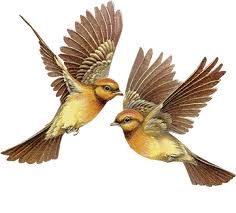     *                                    *   يقـــفــز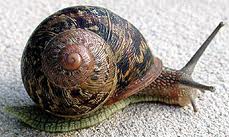  *                                 * يــطيـر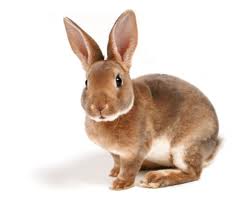 التعليمة 4- 2 :أصــلح الخــطأ:              الــضفدع يــجري ويــطيــر .  الــضفدع ........................  و  ........................جــدول اسناد الأعــداد